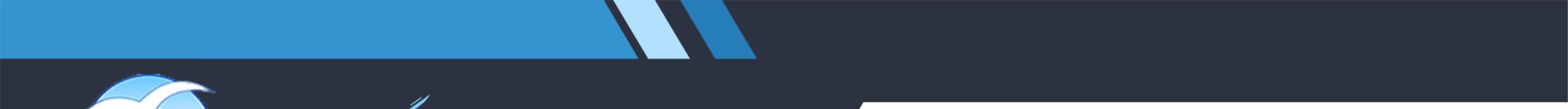 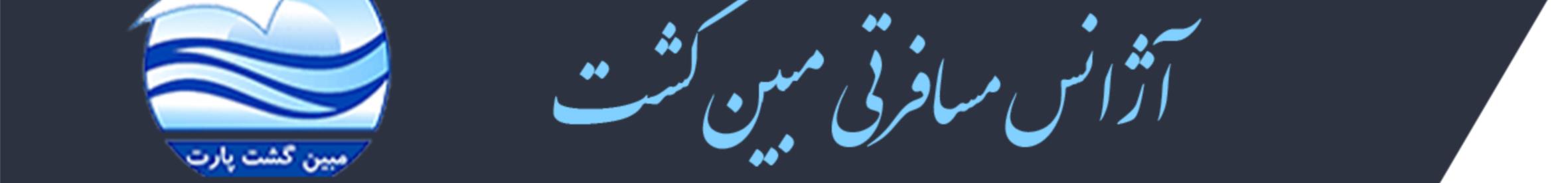 تور سریلانکا کلمبو بنتوتا نوروز98تور سریلانکا کلمبو بنتوتا نوروز98تور سریلانکا کلمبو بنتوتا نوروز98تور سریلانکا کلمبو بنتوتا نوروز98تور سریلانکا کلمبو بنتوتا نوروز98تور سریلانکا کلمبو بنتوتا نوروز98تور سریلانکا کلمبو بنتوتا نوروز98تور سریلانکا کلمبو بنتوتا نوروز98تور سریلانکا کلمبو بنتوتا نوروز98تور سریلانکا کلمبو بنتوتا نوروز98تور سریلانکا کلمبو بنتوتا نوروز98تور سریلانکا کلمبو بنتوتا نوروز98تور سریلانکا کلمبو بنتوتا نوروز98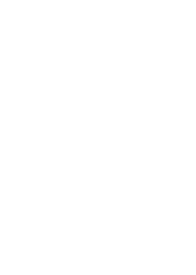 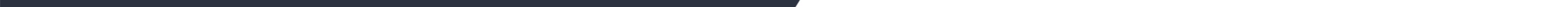 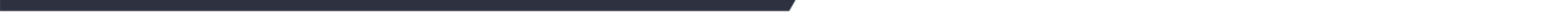 29 آذر29 آذر10 آبان10 آبان10 آبان29 آذر29 آذر10 آبان10 آبان10 آبانعمان اير عمان اير عمان اير عمان اير عمان اير 29 آذر29 آذر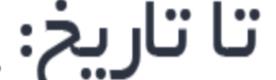 10 آبان10 آبان10 آبان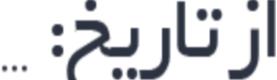 عمان اير عمان اير عمان اير عمان اير عمان اير 29 آذر29 آذر10 آبان10 آبان10 آبان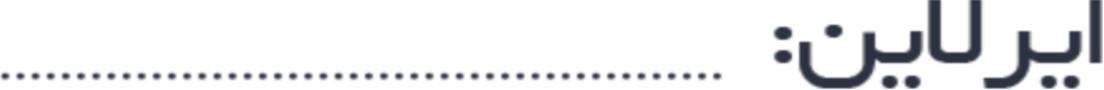 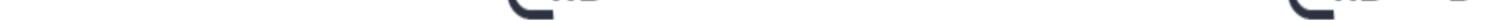 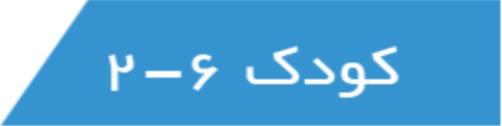 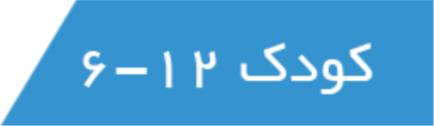 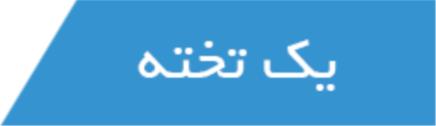 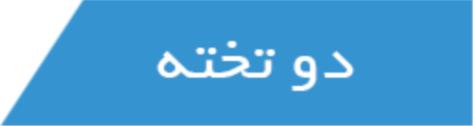 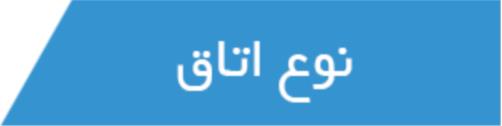 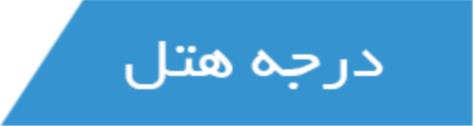 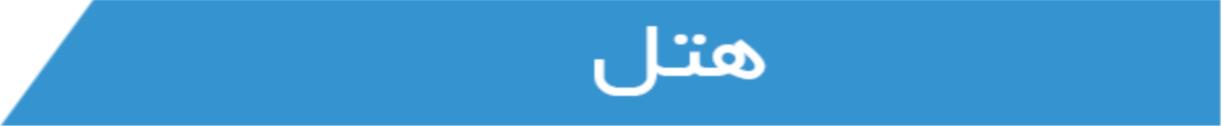 113,000,000 IRR113,000,000 IRR113,000,000 IRR113,000,000 IRR179,000,000 IRR179,000,000 IRR501,000,000 IRR501,000,000 IRR501,000,000 IRR291,000,000 IRR291,000,000 IRR291,000,000 IRR291,000,000 IRRBBBB/standardstandardBBBB/standardstandardBBBB/standardstandardBBBB/standardstandardBBBB/standardstandard3 * 3 *3 * 3 *3 * 3 *3 * 3 *Global TowersCoco Royal Beach Resort Global TowersCoco Royal Beach Resort Global TowersCoco Royal Beach Resort Global TowersCoco Royal Beach Resort 113,000,000 IRR113,000,000 IRR113,000,000 IRR113,000,000 IRR179,000,000 IRR179,000,000 IRR501,000,000 IRR501,000,000 IRR501,000,000 IRR291,000,000 IRR291,000,000 IRR291,000,000 IRR291,000,000 IRRBBBB/standardstandardBBBB/standardstandardBBBB/standardstandardBBBB/standardstandardBBBB/standardstandardGlobal TowersCoco Royal Beach Resort Global TowersCoco Royal Beach Resort Global TowersCoco Royal Beach Resort Global TowersCoco Royal Beach Resort 113,000,000 IRR113,000,000 IRR113,000,000 IRR113,000,000 IRR179,000,000 IRR179,000,000 IRR501,000,000 IRR501,000,000 IRR501,000,000 IRR291,000,000 IRR291,000,000 IRR291,000,000 IRR291,000,000 IRRGlobal TowersCoco Royal Beach Resort Global TowersCoco Royal Beach Resort Global TowersCoco Royal Beach Resort Global TowersCoco Royal Beach Resort 113,000,000 IRR113,000,000 IRR113,000,000 IRR113,000,000 IRR179,000,000 IRR179,000,000 IRR501,000,000 IRR501,000,000 IRR501,000,000 IRRGlobal TowersCoco Royal Beach Resort Global TowersCoco Royal Beach Resort Global TowersCoco Royal Beach Resort Global TowersCoco Royal Beach Resort 119,000,000 IRR119,000,000 IRR119,000,000 IRR119,000,000 IRR185,000,000 IRR185,000,000 IRR549,000,000 IRR549,000,000 IRR549,000,000 IRR315,000,000 IRR315,000,000 IRR315,000,000 IRR315,000,000 IRRBBBB/standardstandardBBBB/standardstandardBBBB/standardstandardBBBB/standardstandardBBBB/standardstandard4 * 4 *4 * 4 *4 * 4 *4 * 4 *The Galadari HotelTangerine Beach Hotel The Galadari HotelTangerine Beach Hotel The Galadari HotelTangerine Beach Hotel The Galadari HotelTangerine Beach Hotel 119,000,000 IRR119,000,000 IRR119,000,000 IRR119,000,000 IRR185,000,000 IRR185,000,000 IRR549,000,000 IRR549,000,000 IRR549,000,000 IRR315,000,000 IRR315,000,000 IRR315,000,000 IRR315,000,000 IRRBBBB/standardstandardBBBB/standardstandardBBBB/standardstandardBBBB/standardstandardBBBB/standardstandardThe Galadari HotelTangerine Beach Hotel The Galadari HotelTangerine Beach Hotel The Galadari HotelTangerine Beach Hotel The Galadari HotelTangerine Beach Hotel 119,000,000 IRR119,000,000 IRR119,000,000 IRR119,000,000 IRR185,000,000 IRR185,000,000 IRR549,000,000 IRR549,000,000 IRR549,000,000 IRR315,000,000 IRR315,000,000 IRR315,000,000 IRR315,000,000 IRRThe Galadari HotelTangerine Beach Hotel The Galadari HotelTangerine Beach Hotel The Galadari HotelTangerine Beach Hotel The Galadari HotelTangerine Beach Hotel 119,000,000 IRR119,000,000 IRR119,000,000 IRR119,000,000 IRR185,000,000 IRR185,000,000 IRR549,000,000 IRR549,000,000 IRR549,000,000 IRRThe Galadari HotelTangerine Beach Hotel The Galadari HotelTangerine Beach Hotel The Galadari HotelTangerine Beach Hotel The Galadari HotelTangerine Beach Hotel 119,000,000 IRR119,000,000 IRR119,000,000 IRR119,000,000 IRR185,000,000 IRR185,000,000 IRR609,000,000 IRR609,000,000 IRR609,000,000 IRR345,000,000 IRR345,000,000 IRR345,000,000 IRR345,000,000 IRRBBBB/standardstandardBBBB/standardstandardBBBB/standardstandardBBBB/standardstandardBBBB/standardstandard5 * 5 *5 * 5 *5 * 5 *5 * 5 *Marino BeachRoyal Palms Beach Hotel Marino BeachRoyal Palms Beach Hotel Marino BeachRoyal Palms Beach Hotel Marino BeachRoyal Palms Beach Hotel 119,000,000 IRR119,000,000 IRR119,000,000 IRR119,000,000 IRR185,000,000 IRR185,000,000 IRR609,000,000 IRR609,000,000 IRR609,000,000 IRR345,000,000 IRR345,000,000 IRR345,000,000 IRR345,000,000 IRRBBBB/standardstandardBBBB/standardstandardBBBB/standardstandardBBBB/standardstandardBBBB/standardstandardMarino BeachRoyal Palms Beach Hotel Marino BeachRoyal Palms Beach Hotel Marino BeachRoyal Palms Beach Hotel Marino BeachRoyal Palms Beach Hotel 119,000,000 IRR119,000,000 IRR119,000,000 IRR119,000,000 IRR185,000,000 IRR185,000,000 IRR609,000,000 IRR609,000,000 IRR609,000,000 IRR345,000,000 IRR345,000,000 IRR345,000,000 IRR345,000,000 IRRMarino BeachRoyal Palms Beach Hotel Marino BeachRoyal Palms Beach Hotel Marino BeachRoyal Palms Beach Hotel Marino BeachRoyal Palms Beach Hotel 119,000,000 IRR119,000,000 IRR119,000,000 IRR119,000,000 IRR185,000,000 IRR185,000,000 IRR609,000,000 IRR609,000,000 IRR609,000,000 IRRMarino BeachRoyal Palms Beach Hotel Marino BeachRoyal Palms Beach Hotel Marino BeachRoyal Palms Beach Hotel Marino BeachRoyal Palms Beach Hotel 218,000,000 IRR218,000,000 IRR218,000,000 IRR218,000,000 IRR278,000,000 IRR278,000,000 IRR849,000,000 IRR849,000,000 IRR849,000,000 IRR465,000,000 IRR465,000,000 IRR465,000,000 IRR465,000,000 IRRBBAll/standardstandardBBAll/standardstandardBBAll/standardstandardBBAll/standardstandardBBAll/standardstandard5 * 5 *5 * 5 *5 * 5 *5 * 5 *Marino BeachRiu Sri Lanka Marino BeachRiu Sri Lanka Marino BeachRiu Sri Lanka Marino BeachRiu Sri Lanka 218,000,000 IRR218,000,000 IRR218,000,000 IRR218,000,000 IRR278,000,000 IRR278,000,000 IRR849,000,000 IRR849,000,000 IRR849,000,000 IRR465,000,000 IRR465,000,000 IRR465,000,000 IRR465,000,000 IRRBBAll/standardstandardBBAll/standardstandardBBAll/standardstandardBBAll/standardstandardBBAll/standardstandardMarino BeachRiu Sri Lanka Marino BeachRiu Sri Lanka Marino BeachRiu Sri Lanka Marino BeachRiu Sri Lanka 218,000,000 IRR218,000,000 IRR218,000,000 IRR218,000,000 IRR278,000,000 IRR278,000,000 IRR849,000,000 IRR849,000,000 IRR849,000,000 IRR465,000,000 IRR465,000,000 IRR465,000,000 IRR465,000,000 IRRMarino BeachRiu Sri Lanka Marino BeachRiu Sri Lanka Marino BeachRiu Sri Lanka Marino BeachRiu Sri Lanka 218,000,000 IRR218,000,000 IRR218,000,000 IRR218,000,000 IRR278,000,000 IRR278,000,000 IRR849,000,000 IRR849,000,000 IRR849,000,000 IRRMarino BeachRiu Sri Lanka Marino BeachRiu Sri Lanka Marino BeachRiu Sri Lanka Marino BeachRiu Sri Lanka 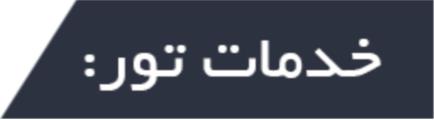 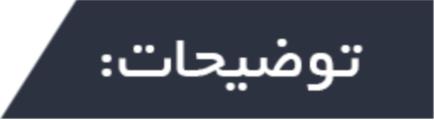 تور سریلانکا کلمبو بنتوتا نوروز98 کلمبو ۲شب بنتوتا ۵شبتور سریلانکا کلمبو بنتوتا نوروز ۹۸,سریلانکا نوروز ۹۸,تور کلمبو,تور بنتوتا,کلمبو,بنتوتا,سری لانکا,sri lankaتوضيحات :پرواز و هتل  بصورت چارتر و غير قابل استرداد مي باشد .کميسيون  آژانس همکار 1.000.000 ميباشدقيمت ها به ريال مي باشد. پرداخت 50% کل هزينه تور در زمان رزرواسيون ضروري مي باشد.نرخ کودک زير 2 سال 650.000تومان مي باشد .مدارک مورد نياز : اصل پاسپورت با حداقل 7 ماه اعتبار.مسئوليت کنترل پاسپورت بعهده آژانس ثبت نام کننده  مي باشد و آژانس مبين گشت هيچگونه مسئوليتي در قبال ممنوعيت خروج از کشور مسافر ندارد ویزای کشور سریلانکا در بدو ورود در فرودگاه صادر می شود و هزینه آن 40 دلار میباشد .نرخ های فوق براساس پایین ترین نرخ کلاس پروازی بوده و در صورت تغییر کلاس پروازی ، مبلغ تور تغییر خواهد یافتبراي دريافت کليه ي پکيج ها به سايت اينترنتي www.mobingasht.ir مراجعه و يا با همکاران مابا شماره 22465494 تماس حاصل نماييدآدرس :بلوارارتش-شهرک قائم-پاساژابريشم-طبقه اول-واحد4                                                             تور سریلانکا کلمبو بنتوتا نوروز98 کلمبو ۲شب بنتوتا ۵شبتور سریلانکا کلمبو بنتوتا نوروز ۹۸,سریلانکا نوروز ۹۸,تور کلمبو,تور بنتوتا,کلمبو,بنتوتا,سری لانکا,sri lankaتوضيحات :پرواز و هتل  بصورت چارتر و غير قابل استرداد مي باشد .کميسيون  آژانس همکار 1.000.000 ميباشدقيمت ها به ريال مي باشد. پرداخت 50% کل هزينه تور در زمان رزرواسيون ضروري مي باشد.نرخ کودک زير 2 سال 650.000تومان مي باشد .مدارک مورد نياز : اصل پاسپورت با حداقل 7 ماه اعتبار.مسئوليت کنترل پاسپورت بعهده آژانس ثبت نام کننده  مي باشد و آژانس مبين گشت هيچگونه مسئوليتي در قبال ممنوعيت خروج از کشور مسافر ندارد ویزای کشور سریلانکا در بدو ورود در فرودگاه صادر می شود و هزینه آن 40 دلار میباشد .نرخ های فوق براساس پایین ترین نرخ کلاس پروازی بوده و در صورت تغییر کلاس پروازی ، مبلغ تور تغییر خواهد یافتبراي دريافت کليه ي پکيج ها به سايت اينترنتي www.mobingasht.ir مراجعه و يا با همکاران مابا شماره 22465494 تماس حاصل نماييدآدرس :بلوارارتش-شهرک قائم-پاساژابريشم-طبقه اول-واحد4                                                             تور سریلانکا کلمبو بنتوتا نوروز98 کلمبو ۲شب بنتوتا ۵شبتور سریلانکا کلمبو بنتوتا نوروز ۹۸,سریلانکا نوروز ۹۸,تور کلمبو,تور بنتوتا,کلمبو,بنتوتا,سری لانکا,sri lankaتوضيحات :پرواز و هتل  بصورت چارتر و غير قابل استرداد مي باشد .کميسيون  آژانس همکار 1.000.000 ميباشدقيمت ها به ريال مي باشد. پرداخت 50% کل هزينه تور در زمان رزرواسيون ضروري مي باشد.نرخ کودک زير 2 سال 650.000تومان مي باشد .مدارک مورد نياز : اصل پاسپورت با حداقل 7 ماه اعتبار.مسئوليت کنترل پاسپورت بعهده آژانس ثبت نام کننده  مي باشد و آژانس مبين گشت هيچگونه مسئوليتي در قبال ممنوعيت خروج از کشور مسافر ندارد ویزای کشور سریلانکا در بدو ورود در فرودگاه صادر می شود و هزینه آن 40 دلار میباشد .نرخ های فوق براساس پایین ترین نرخ کلاس پروازی بوده و در صورت تغییر کلاس پروازی ، مبلغ تور تغییر خواهد یافتبراي دريافت کليه ي پکيج ها به سايت اينترنتي www.mobingasht.ir مراجعه و يا با همکاران مابا شماره 22465494 تماس حاصل نماييدآدرس :بلوارارتش-شهرک قائم-پاساژابريشم-طبقه اول-واحد4                                                             تور سریلانکا کلمبو بنتوتا نوروز98 کلمبو ۲شب بنتوتا ۵شبتور سریلانکا کلمبو بنتوتا نوروز ۹۸,سریلانکا نوروز ۹۸,تور کلمبو,تور بنتوتا,کلمبو,بنتوتا,سری لانکا,sri lankaتوضيحات :پرواز و هتل  بصورت چارتر و غير قابل استرداد مي باشد .کميسيون  آژانس همکار 1.000.000 ميباشدقيمت ها به ريال مي باشد. پرداخت 50% کل هزينه تور در زمان رزرواسيون ضروري مي باشد.نرخ کودک زير 2 سال 650.000تومان مي باشد .مدارک مورد نياز : اصل پاسپورت با حداقل 7 ماه اعتبار.مسئوليت کنترل پاسپورت بعهده آژانس ثبت نام کننده  مي باشد و آژانس مبين گشت هيچگونه مسئوليتي در قبال ممنوعيت خروج از کشور مسافر ندارد ویزای کشور سریلانکا در بدو ورود در فرودگاه صادر می شود و هزینه آن 40 دلار میباشد .نرخ های فوق براساس پایین ترین نرخ کلاس پروازی بوده و در صورت تغییر کلاس پروازی ، مبلغ تور تغییر خواهد یافتبراي دريافت کليه ي پکيج ها به سايت اينترنتي www.mobingasht.ir مراجعه و يا با همکاران مابا شماره 22465494 تماس حاصل نماييدآدرس :بلوارارتش-شهرک قائم-پاساژابريشم-طبقه اول-واحد4                                                             تور سریلانکا کلمبو بنتوتا نوروز98 کلمبو ۲شب بنتوتا ۵شبتور سریلانکا کلمبو بنتوتا نوروز ۹۸,سریلانکا نوروز ۹۸,تور کلمبو,تور بنتوتا,کلمبو,بنتوتا,سری لانکا,sri lankaتوضيحات :پرواز و هتل  بصورت چارتر و غير قابل استرداد مي باشد .کميسيون  آژانس همکار 1.000.000 ميباشدقيمت ها به ريال مي باشد. پرداخت 50% کل هزينه تور در زمان رزرواسيون ضروري مي باشد.نرخ کودک زير 2 سال 650.000تومان مي باشد .مدارک مورد نياز : اصل پاسپورت با حداقل 7 ماه اعتبار.مسئوليت کنترل پاسپورت بعهده آژانس ثبت نام کننده  مي باشد و آژانس مبين گشت هيچگونه مسئوليتي در قبال ممنوعيت خروج از کشور مسافر ندارد ویزای کشور سریلانکا در بدو ورود در فرودگاه صادر می شود و هزینه آن 40 دلار میباشد .نرخ های فوق براساس پایین ترین نرخ کلاس پروازی بوده و در صورت تغییر کلاس پروازی ، مبلغ تور تغییر خواهد یافتبراي دريافت کليه ي پکيج ها به سايت اينترنتي www.mobingasht.ir مراجعه و يا با همکاران مابا شماره 22465494 تماس حاصل نماييدآدرس :بلوارارتش-شهرک قائم-پاساژابريشم-طبقه اول-واحد4                                                             تور سریلانکا کلمبو بنتوتا نوروز98 کلمبو ۲شب بنتوتا ۵شبتور سریلانکا کلمبو بنتوتا نوروز ۹۸,سریلانکا نوروز ۹۸,تور کلمبو,تور بنتوتا,کلمبو,بنتوتا,سری لانکا,sri lankaتوضيحات :پرواز و هتل  بصورت چارتر و غير قابل استرداد مي باشد .کميسيون  آژانس همکار 1.000.000 ميباشدقيمت ها به ريال مي باشد. پرداخت 50% کل هزينه تور در زمان رزرواسيون ضروري مي باشد.نرخ کودک زير 2 سال 650.000تومان مي باشد .مدارک مورد نياز : اصل پاسپورت با حداقل 7 ماه اعتبار.مسئوليت کنترل پاسپورت بعهده آژانس ثبت نام کننده  مي باشد و آژانس مبين گشت هيچگونه مسئوليتي در قبال ممنوعيت خروج از کشور مسافر ندارد ویزای کشور سریلانکا در بدو ورود در فرودگاه صادر می شود و هزینه آن 40 دلار میباشد .نرخ های فوق براساس پایین ترین نرخ کلاس پروازی بوده و در صورت تغییر کلاس پروازی ، مبلغ تور تغییر خواهد یافتبراي دريافت کليه ي پکيج ها به سايت اينترنتي www.mobingasht.ir مراجعه و يا با همکاران مابا شماره 22465494 تماس حاصل نماييدآدرس :بلوارارتش-شهرک قائم-پاساژابريشم-طبقه اول-واحد4                                                             تور سریلانکا کلمبو بنتوتا نوروز98 کلمبو ۲شب بنتوتا ۵شبتور سریلانکا کلمبو بنتوتا نوروز ۹۸,سریلانکا نوروز ۹۸,تور کلمبو,تور بنتوتا,کلمبو,بنتوتا,سری لانکا,sri lankaتوضيحات :پرواز و هتل  بصورت چارتر و غير قابل استرداد مي باشد .کميسيون  آژانس همکار 1.000.000 ميباشدقيمت ها به ريال مي باشد. پرداخت 50% کل هزينه تور در زمان رزرواسيون ضروري مي باشد.نرخ کودک زير 2 سال 650.000تومان مي باشد .مدارک مورد نياز : اصل پاسپورت با حداقل 7 ماه اعتبار.مسئوليت کنترل پاسپورت بعهده آژانس ثبت نام کننده  مي باشد و آژانس مبين گشت هيچگونه مسئوليتي در قبال ممنوعيت خروج از کشور مسافر ندارد ویزای کشور سریلانکا در بدو ورود در فرودگاه صادر می شود و هزینه آن 40 دلار میباشد .نرخ های فوق براساس پایین ترین نرخ کلاس پروازی بوده و در صورت تغییر کلاس پروازی ، مبلغ تور تغییر خواهد یافتبراي دريافت کليه ي پکيج ها به سايت اينترنتي www.mobingasht.ir مراجعه و يا با همکاران مابا شماره 22465494 تماس حاصل نماييدآدرس :بلوارارتش-شهرک قائم-پاساژابريشم-طبقه اول-واحد4                                                             تور سریلانکا کلمبو بنتوتا نوروز98 کلمبو ۲شب بنتوتا ۵شبتور سریلانکا کلمبو بنتوتا نوروز ۹۸,سریلانکا نوروز ۹۸,تور کلمبو,تور بنتوتا,کلمبو,بنتوتا,سری لانکا,sri lankaتوضيحات :پرواز و هتل  بصورت چارتر و غير قابل استرداد مي باشد .کميسيون  آژانس همکار 1.000.000 ميباشدقيمت ها به ريال مي باشد. پرداخت 50% کل هزينه تور در زمان رزرواسيون ضروري مي باشد.نرخ کودک زير 2 سال 650.000تومان مي باشد .مدارک مورد نياز : اصل پاسپورت با حداقل 7 ماه اعتبار.مسئوليت کنترل پاسپورت بعهده آژانس ثبت نام کننده  مي باشد و آژانس مبين گشت هيچگونه مسئوليتي در قبال ممنوعيت خروج از کشور مسافر ندارد ویزای کشور سریلانکا در بدو ورود در فرودگاه صادر می شود و هزینه آن 40 دلار میباشد .نرخ های فوق براساس پایین ترین نرخ کلاس پروازی بوده و در صورت تغییر کلاس پروازی ، مبلغ تور تغییر خواهد یافتبراي دريافت کليه ي پکيج ها به سايت اينترنتي www.mobingasht.ir مراجعه و يا با همکاران مابا شماره 22465494 تماس حاصل نماييدآدرس :بلوارارتش-شهرک قائم-پاساژابريشم-طبقه اول-واحد4                                                             تور سریلانکا کلمبو بنتوتا نوروز98 کلمبو ۲شب بنتوتا ۵شبتور سریلانکا کلمبو بنتوتا نوروز ۹۸,سریلانکا نوروز ۹۸,تور کلمبو,تور بنتوتا,کلمبو,بنتوتا,سری لانکا,sri lankaتوضيحات :پرواز و هتل  بصورت چارتر و غير قابل استرداد مي باشد .کميسيون  آژانس همکار 1.000.000 ميباشدقيمت ها به ريال مي باشد. پرداخت 50% کل هزينه تور در زمان رزرواسيون ضروري مي باشد.نرخ کودک زير 2 سال 650.000تومان مي باشد .مدارک مورد نياز : اصل پاسپورت با حداقل 7 ماه اعتبار.مسئوليت کنترل پاسپورت بعهده آژانس ثبت نام کننده  مي باشد و آژانس مبين گشت هيچگونه مسئوليتي در قبال ممنوعيت خروج از کشور مسافر ندارد ویزای کشور سریلانکا در بدو ورود در فرودگاه صادر می شود و هزینه آن 40 دلار میباشد .نرخ های فوق براساس پایین ترین نرخ کلاس پروازی بوده و در صورت تغییر کلاس پروازی ، مبلغ تور تغییر خواهد یافتبراي دريافت کليه ي پکيج ها به سايت اينترنتي www.mobingasht.ir مراجعه و يا با همکاران مابا شماره 22465494 تماس حاصل نماييدآدرس :بلوارارتش-شهرک قائم-پاساژابريشم-طبقه اول-واحد4                                                             تور سریلانکا کلمبو بنتوتا نوروز98 کلمبو ۲شب بنتوتا ۵شبتور سریلانکا کلمبو بنتوتا نوروز ۹۸,سریلانکا نوروز ۹۸,تور کلمبو,تور بنتوتا,کلمبو,بنتوتا,سری لانکا,sri lankaتوضيحات :پرواز و هتل  بصورت چارتر و غير قابل استرداد مي باشد .کميسيون  آژانس همکار 1.000.000 ميباشدقيمت ها به ريال مي باشد. پرداخت 50% کل هزينه تور در زمان رزرواسيون ضروري مي باشد.نرخ کودک زير 2 سال 650.000تومان مي باشد .مدارک مورد نياز : اصل پاسپورت با حداقل 7 ماه اعتبار.مسئوليت کنترل پاسپورت بعهده آژانس ثبت نام کننده  مي باشد و آژانس مبين گشت هيچگونه مسئوليتي در قبال ممنوعيت خروج از کشور مسافر ندارد ویزای کشور سریلانکا در بدو ورود در فرودگاه صادر می شود و هزینه آن 40 دلار میباشد .نرخ های فوق براساس پایین ترین نرخ کلاس پروازی بوده و در صورت تغییر کلاس پروازی ، مبلغ تور تغییر خواهد یافتبراي دريافت کليه ي پکيج ها به سايت اينترنتي www.mobingasht.ir مراجعه و يا با همکاران مابا شماره 22465494 تماس حاصل نماييدآدرس :بلوارارتش-شهرک قائم-پاساژابريشم-طبقه اول-واحد4                                                             تور سریلانکا کلمبو بنتوتا نوروز98 کلمبو ۲شب بنتوتا ۵شبتور سریلانکا کلمبو بنتوتا نوروز ۹۸,سریلانکا نوروز ۹۸,تور کلمبو,تور بنتوتا,کلمبو,بنتوتا,سری لانکا,sri lankaتوضيحات :پرواز و هتل  بصورت چارتر و غير قابل استرداد مي باشد .کميسيون  آژانس همکار 1.000.000 ميباشدقيمت ها به ريال مي باشد. پرداخت 50% کل هزينه تور در زمان رزرواسيون ضروري مي باشد.نرخ کودک زير 2 سال 650.000تومان مي باشد .مدارک مورد نياز : اصل پاسپورت با حداقل 7 ماه اعتبار.مسئوليت کنترل پاسپورت بعهده آژانس ثبت نام کننده  مي باشد و آژانس مبين گشت هيچگونه مسئوليتي در قبال ممنوعيت خروج از کشور مسافر ندارد ویزای کشور سریلانکا در بدو ورود در فرودگاه صادر می شود و هزینه آن 40 دلار میباشد .نرخ های فوق براساس پایین ترین نرخ کلاس پروازی بوده و در صورت تغییر کلاس پروازی ، مبلغ تور تغییر خواهد یافتبراي دريافت کليه ي پکيج ها به سايت اينترنتي www.mobingasht.ir مراجعه و يا با همکاران مابا شماره 22465494 تماس حاصل نماييدآدرس :بلوارارتش-شهرک قائم-پاساژابريشم-طبقه اول-واحد4                                                             تور سریلانکا کلمبو بنتوتا نوروز98 کلمبو ۲شب بنتوتا ۵شبتور سریلانکا کلمبو بنتوتا نوروز ۹۸,سریلانکا نوروز ۹۸,تور کلمبو,تور بنتوتا,کلمبو,بنتوتا,سری لانکا,sri lankaتوضيحات :پرواز و هتل  بصورت چارتر و غير قابل استرداد مي باشد .کميسيون  آژانس همکار 1.000.000 ميباشدقيمت ها به ريال مي باشد. پرداخت 50% کل هزينه تور در زمان رزرواسيون ضروري مي باشد.نرخ کودک زير 2 سال 650.000تومان مي باشد .مدارک مورد نياز : اصل پاسپورت با حداقل 7 ماه اعتبار.مسئوليت کنترل پاسپورت بعهده آژانس ثبت نام کننده  مي باشد و آژانس مبين گشت هيچگونه مسئوليتي در قبال ممنوعيت خروج از کشور مسافر ندارد ویزای کشور سریلانکا در بدو ورود در فرودگاه صادر می شود و هزینه آن 40 دلار میباشد .نرخ های فوق براساس پایین ترین نرخ کلاس پروازی بوده و در صورت تغییر کلاس پروازی ، مبلغ تور تغییر خواهد یافتبراي دريافت کليه ي پکيج ها به سايت اينترنتي www.mobingasht.ir مراجعه و يا با همکاران مابا شماره 22465494 تماس حاصل نماييدآدرس :بلوارارتش-شهرک قائم-پاساژابريشم-طبقه اول-واحد4                                                             تور سریلانکا کلمبو بنتوتا نوروز98 کلمبو ۲شب بنتوتا ۵شبتور سریلانکا کلمبو بنتوتا نوروز ۹۸,سریلانکا نوروز ۹۸,تور کلمبو,تور بنتوتا,کلمبو,بنتوتا,سری لانکا,sri lankaتوضيحات :پرواز و هتل  بصورت چارتر و غير قابل استرداد مي باشد .کميسيون  آژانس همکار 1.000.000 ميباشدقيمت ها به ريال مي باشد. پرداخت 50% کل هزينه تور در زمان رزرواسيون ضروري مي باشد.نرخ کودک زير 2 سال 650.000تومان مي باشد .مدارک مورد نياز : اصل پاسپورت با حداقل 7 ماه اعتبار.مسئوليت کنترل پاسپورت بعهده آژانس ثبت نام کننده  مي باشد و آژانس مبين گشت هيچگونه مسئوليتي در قبال ممنوعيت خروج از کشور مسافر ندارد ویزای کشور سریلانکا در بدو ورود در فرودگاه صادر می شود و هزینه آن 40 دلار میباشد .نرخ های فوق براساس پایین ترین نرخ کلاس پروازی بوده و در صورت تغییر کلاس پروازی ، مبلغ تور تغییر خواهد یافتبراي دريافت کليه ي پکيج ها به سايت اينترنتي www.mobingasht.ir مراجعه و يا با همکاران مابا شماره 22465494 تماس حاصل نماييدآدرس :بلوارارتش-شهرک قائم-پاساژابريشم-طبقه اول-واحد4                                                             تور سریلانکا کلمبو بنتوتا نوروز98 کلمبو ۲شب بنتوتا ۵شبتور سریلانکا کلمبو بنتوتا نوروز ۹۸,سریلانکا نوروز ۹۸,تور کلمبو,تور بنتوتا,کلمبو,بنتوتا,سری لانکا,sri lankaتوضيحات :پرواز و هتل  بصورت چارتر و غير قابل استرداد مي باشد .کميسيون  آژانس همکار 1.000.000 ميباشدقيمت ها به ريال مي باشد. پرداخت 50% کل هزينه تور در زمان رزرواسيون ضروري مي باشد.نرخ کودک زير 2 سال 650.000تومان مي باشد .مدارک مورد نياز : اصل پاسپورت با حداقل 7 ماه اعتبار.مسئوليت کنترل پاسپورت بعهده آژانس ثبت نام کننده  مي باشد و آژانس مبين گشت هيچگونه مسئوليتي در قبال ممنوعيت خروج از کشور مسافر ندارد ویزای کشور سریلانکا در بدو ورود در فرودگاه صادر می شود و هزینه آن 40 دلار میباشد .نرخ های فوق براساس پایین ترین نرخ کلاس پروازی بوده و در صورت تغییر کلاس پروازی ، مبلغ تور تغییر خواهد یافتبراي دريافت کليه ي پکيج ها به سايت اينترنتي www.mobingasht.ir مراجعه و يا با همکاران مابا شماره 22465494 تماس حاصل نماييدآدرس :بلوارارتش-شهرک قائم-پاساژابريشم-طبقه اول-واحد4                                                             تور سریلانکا کلمبو بنتوتا نوروز98 کلمبو ۲شب بنتوتا ۵شبتور سریلانکا کلمبو بنتوتا نوروز ۹۸,سریلانکا نوروز ۹۸,تور کلمبو,تور بنتوتا,کلمبو,بنتوتا,سری لانکا,sri lankaتوضيحات :پرواز و هتل  بصورت چارتر و غير قابل استرداد مي باشد .کميسيون  آژانس همکار 1.000.000 ميباشدقيمت ها به ريال مي باشد. پرداخت 50% کل هزينه تور در زمان رزرواسيون ضروري مي باشد.نرخ کودک زير 2 سال 650.000تومان مي باشد .مدارک مورد نياز : اصل پاسپورت با حداقل 7 ماه اعتبار.مسئوليت کنترل پاسپورت بعهده آژانس ثبت نام کننده  مي باشد و آژانس مبين گشت هيچگونه مسئوليتي در قبال ممنوعيت خروج از کشور مسافر ندارد ویزای کشور سریلانکا در بدو ورود در فرودگاه صادر می شود و هزینه آن 40 دلار میباشد .نرخ های فوق براساس پایین ترین نرخ کلاس پروازی بوده و در صورت تغییر کلاس پروازی ، مبلغ تور تغییر خواهد یافتبراي دريافت کليه ي پکيج ها به سايت اينترنتي www.mobingasht.ir مراجعه و يا با همکاران مابا شماره 22465494 تماس حاصل نماييدآدرس :بلوارارتش-شهرک قائم-پاساژابريشم-طبقه اول-واحد4                                                             تور سریلانکا کلمبو بنتوتا نوروز98 کلمبو ۲شب بنتوتا ۵شبتور سریلانکا کلمبو بنتوتا نوروز ۹۸,سریلانکا نوروز ۹۸,تور کلمبو,تور بنتوتا,کلمبو,بنتوتا,سری لانکا,sri lankaتوضيحات :پرواز و هتل  بصورت چارتر و غير قابل استرداد مي باشد .کميسيون  آژانس همکار 1.000.000 ميباشدقيمت ها به ريال مي باشد. پرداخت 50% کل هزينه تور در زمان رزرواسيون ضروري مي باشد.نرخ کودک زير 2 سال 650.000تومان مي باشد .مدارک مورد نياز : اصل پاسپورت با حداقل 7 ماه اعتبار.مسئوليت کنترل پاسپورت بعهده آژانس ثبت نام کننده  مي باشد و آژانس مبين گشت هيچگونه مسئوليتي در قبال ممنوعيت خروج از کشور مسافر ندارد ویزای کشور سریلانکا در بدو ورود در فرودگاه صادر می شود و هزینه آن 40 دلار میباشد .نرخ های فوق براساس پایین ترین نرخ کلاس پروازی بوده و در صورت تغییر کلاس پروازی ، مبلغ تور تغییر خواهد یافتبراي دريافت کليه ي پکيج ها به سايت اينترنتي www.mobingasht.ir مراجعه و يا با همکاران مابا شماره 22465494 تماس حاصل نماييدآدرس :بلوارارتش-شهرک قائم-پاساژابريشم-طبقه اول-واحد4                                                             تور سریلانکا کلمبو بنتوتا نوروز98 کلمبو ۲شب بنتوتا ۵شبتور سریلانکا کلمبو بنتوتا نوروز ۹۸,سریلانکا نوروز ۹۸,تور کلمبو,تور بنتوتا,کلمبو,بنتوتا,سری لانکا,sri lankaتوضيحات :پرواز و هتل  بصورت چارتر و غير قابل استرداد مي باشد .کميسيون  آژانس همکار 1.000.000 ميباشدقيمت ها به ريال مي باشد. پرداخت 50% کل هزينه تور در زمان رزرواسيون ضروري مي باشد.نرخ کودک زير 2 سال 650.000تومان مي باشد .مدارک مورد نياز : اصل پاسپورت با حداقل 7 ماه اعتبار.مسئوليت کنترل پاسپورت بعهده آژانس ثبت نام کننده  مي باشد و آژانس مبين گشت هيچگونه مسئوليتي در قبال ممنوعيت خروج از کشور مسافر ندارد ویزای کشور سریلانکا در بدو ورود در فرودگاه صادر می شود و هزینه آن 40 دلار میباشد .نرخ های فوق براساس پایین ترین نرخ کلاس پروازی بوده و در صورت تغییر کلاس پروازی ، مبلغ تور تغییر خواهد یافتبراي دريافت کليه ي پکيج ها به سايت اينترنتي www.mobingasht.ir مراجعه و يا با همکاران مابا شماره 22465494 تماس حاصل نماييدآدرس :بلوارارتش-شهرک قائم-پاساژابريشم-طبقه اول-واحد4                                                             تور سریلانکا کلمبو بنتوتا نوروز98 کلمبو ۲شب بنتوتا ۵شبتور سریلانکا کلمبو بنتوتا نوروز ۹۸,سریلانکا نوروز ۹۸,تور کلمبو,تور بنتوتا,کلمبو,بنتوتا,سری لانکا,sri lankaتوضيحات :پرواز و هتل  بصورت چارتر و غير قابل استرداد مي باشد .کميسيون  آژانس همکار 1.000.000 ميباشدقيمت ها به ريال مي باشد. پرداخت 50% کل هزينه تور در زمان رزرواسيون ضروري مي باشد.نرخ کودک زير 2 سال 650.000تومان مي باشد .مدارک مورد نياز : اصل پاسپورت با حداقل 7 ماه اعتبار.مسئوليت کنترل پاسپورت بعهده آژانس ثبت نام کننده  مي باشد و آژانس مبين گشت هيچگونه مسئوليتي در قبال ممنوعيت خروج از کشور مسافر ندارد ویزای کشور سریلانکا در بدو ورود در فرودگاه صادر می شود و هزینه آن 40 دلار میباشد .نرخ های فوق براساس پایین ترین نرخ کلاس پروازی بوده و در صورت تغییر کلاس پروازی ، مبلغ تور تغییر خواهد یافتبراي دريافت کليه ي پکيج ها به سايت اينترنتي www.mobingasht.ir مراجعه و يا با همکاران مابا شماره 22465494 تماس حاصل نماييدآدرس :بلوارارتش-شهرک قائم-پاساژابريشم-طبقه اول-واحد4                                                             تور سریلانکا کلمبو بنتوتا نوروز98 کلمبو ۲شب بنتوتا ۵شبتور سریلانکا کلمبو بنتوتا نوروز ۹۸,سریلانکا نوروز ۹۸,تور کلمبو,تور بنتوتا,کلمبو,بنتوتا,سری لانکا,sri lankaتوضيحات :پرواز و هتل  بصورت چارتر و غير قابل استرداد مي باشد .کميسيون  آژانس همکار 1.000.000 ميباشدقيمت ها به ريال مي باشد. پرداخت 50% کل هزينه تور در زمان رزرواسيون ضروري مي باشد.نرخ کودک زير 2 سال 650.000تومان مي باشد .مدارک مورد نياز : اصل پاسپورت با حداقل 7 ماه اعتبار.مسئوليت کنترل پاسپورت بعهده آژانس ثبت نام کننده  مي باشد و آژانس مبين گشت هيچگونه مسئوليتي در قبال ممنوعيت خروج از کشور مسافر ندارد ویزای کشور سریلانکا در بدو ورود در فرودگاه صادر می شود و هزینه آن 40 دلار میباشد .نرخ های فوق براساس پایین ترین نرخ کلاس پروازی بوده و در صورت تغییر کلاس پروازی ، مبلغ تور تغییر خواهد یافتبراي دريافت کليه ي پکيج ها به سايت اينترنتي www.mobingasht.ir مراجعه و يا با همکاران مابا شماره 22465494 تماس حاصل نماييدآدرس :بلوارارتش-شهرک قائم-پاساژابريشم-طبقه اول-واحد4                                                             تور سریلانکا کلمبو بنتوتا نوروز98 کلمبو ۲شب بنتوتا ۵شبتور سریلانکا کلمبو بنتوتا نوروز ۹۸,سریلانکا نوروز ۹۸,تور کلمبو,تور بنتوتا,کلمبو,بنتوتا,سری لانکا,sri lankaتوضيحات :پرواز و هتل  بصورت چارتر و غير قابل استرداد مي باشد .کميسيون  آژانس همکار 1.000.000 ميباشدقيمت ها به ريال مي باشد. پرداخت 50% کل هزينه تور در زمان رزرواسيون ضروري مي باشد.نرخ کودک زير 2 سال 650.000تومان مي باشد .مدارک مورد نياز : اصل پاسپورت با حداقل 7 ماه اعتبار.مسئوليت کنترل پاسپورت بعهده آژانس ثبت نام کننده  مي باشد و آژانس مبين گشت هيچگونه مسئوليتي در قبال ممنوعيت خروج از کشور مسافر ندارد ویزای کشور سریلانکا در بدو ورود در فرودگاه صادر می شود و هزینه آن 40 دلار میباشد .نرخ های فوق براساس پایین ترین نرخ کلاس پروازی بوده و در صورت تغییر کلاس پروازی ، مبلغ تور تغییر خواهد یافتبراي دريافت کليه ي پکيج ها به سايت اينترنتي www.mobingasht.ir مراجعه و يا با همکاران مابا شماره 22465494 تماس حاصل نماييدآدرس :بلوارارتش-شهرک قائم-پاساژابريشم-طبقه اول-واحد4                                                             تور سریلانکا کلمبو بنتوتا نوروز98 کلمبو ۲شب بنتوتا ۵شبتور سریلانکا کلمبو بنتوتا نوروز ۹۸,سریلانکا نوروز ۹۸,تور کلمبو,تور بنتوتا,کلمبو,بنتوتا,سری لانکا,sri lankaتوضيحات :پرواز و هتل  بصورت چارتر و غير قابل استرداد مي باشد .کميسيون  آژانس همکار 1.000.000 ميباشدقيمت ها به ريال مي باشد. پرداخت 50% کل هزينه تور در زمان رزرواسيون ضروري مي باشد.نرخ کودک زير 2 سال 650.000تومان مي باشد .مدارک مورد نياز : اصل پاسپورت با حداقل 7 ماه اعتبار.مسئوليت کنترل پاسپورت بعهده آژانس ثبت نام کننده  مي باشد و آژانس مبين گشت هيچگونه مسئوليتي در قبال ممنوعيت خروج از کشور مسافر ندارد ویزای کشور سریلانکا در بدو ورود در فرودگاه صادر می شود و هزینه آن 40 دلار میباشد .نرخ های فوق براساس پایین ترین نرخ کلاس پروازی بوده و در صورت تغییر کلاس پروازی ، مبلغ تور تغییر خواهد یافتبراي دريافت کليه ي پکيج ها به سايت اينترنتي www.mobingasht.ir مراجعه و يا با همکاران مابا شماره 22465494 تماس حاصل نماييدآدرس :بلوارارتش-شهرک قائم-پاساژابريشم-طبقه اول-واحد4                                                             تور سریلانکا کلمبو بنتوتا نوروز98 کلمبو ۲شب بنتوتا ۵شبتور سریلانکا کلمبو بنتوتا نوروز ۹۸,سریلانکا نوروز ۹۸,تور کلمبو,تور بنتوتا,کلمبو,بنتوتا,سری لانکا,sri lankaتوضيحات :پرواز و هتل  بصورت چارتر و غير قابل استرداد مي باشد .کميسيون  آژانس همکار 1.000.000 ميباشدقيمت ها به ريال مي باشد. پرداخت 50% کل هزينه تور در زمان رزرواسيون ضروري مي باشد.نرخ کودک زير 2 سال 650.000تومان مي باشد .مدارک مورد نياز : اصل پاسپورت با حداقل 7 ماه اعتبار.مسئوليت کنترل پاسپورت بعهده آژانس ثبت نام کننده  مي باشد و آژانس مبين گشت هيچگونه مسئوليتي در قبال ممنوعيت خروج از کشور مسافر ندارد ویزای کشور سریلانکا در بدو ورود در فرودگاه صادر می شود و هزینه آن 40 دلار میباشد .نرخ های فوق براساس پایین ترین نرخ کلاس پروازی بوده و در صورت تغییر کلاس پروازی ، مبلغ تور تغییر خواهد یافتبراي دريافت کليه ي پکيج ها به سايت اينترنتي www.mobingasht.ir مراجعه و يا با همکاران مابا شماره 22465494 تماس حاصل نماييدآدرس :بلوارارتش-شهرک قائم-پاساژابريشم-طبقه اول-واحد4                                                             تور سریلانکا کلمبو بنتوتا نوروز98 کلمبو ۲شب بنتوتا ۵شبتور سریلانکا کلمبو بنتوتا نوروز ۹۸,سریلانکا نوروز ۹۸,تور کلمبو,تور بنتوتا,کلمبو,بنتوتا,سری لانکا,sri lankaتوضيحات :پرواز و هتل  بصورت چارتر و غير قابل استرداد مي باشد .کميسيون  آژانس همکار 1.000.000 ميباشدقيمت ها به ريال مي باشد. پرداخت 50% کل هزينه تور در زمان رزرواسيون ضروري مي باشد.نرخ کودک زير 2 سال 650.000تومان مي باشد .مدارک مورد نياز : اصل پاسپورت با حداقل 7 ماه اعتبار.مسئوليت کنترل پاسپورت بعهده آژانس ثبت نام کننده  مي باشد و آژانس مبين گشت هيچگونه مسئوليتي در قبال ممنوعيت خروج از کشور مسافر ندارد ویزای کشور سریلانکا در بدو ورود در فرودگاه صادر می شود و هزینه آن 40 دلار میباشد .نرخ های فوق براساس پایین ترین نرخ کلاس پروازی بوده و در صورت تغییر کلاس پروازی ، مبلغ تور تغییر خواهد یافتبراي دريافت کليه ي پکيج ها به سايت اينترنتي www.mobingasht.ir مراجعه و يا با همکاران مابا شماره 22465494 تماس حاصل نماييدآدرس :بلوارارتش-شهرک قائم-پاساژابريشم-طبقه اول-واحد4                                                             تور سریلانکا کلمبو بنتوتا نوروز98 کلمبو ۲شب بنتوتا ۵شبتور سریلانکا کلمبو بنتوتا نوروز ۹۸,سریلانکا نوروز ۹۸,تور کلمبو,تور بنتوتا,کلمبو,بنتوتا,سری لانکا,sri lankaتوضيحات :پرواز و هتل  بصورت چارتر و غير قابل استرداد مي باشد .کميسيون  آژانس همکار 1.000.000 ميباشدقيمت ها به ريال مي باشد. پرداخت 50% کل هزينه تور در زمان رزرواسيون ضروري مي باشد.نرخ کودک زير 2 سال 650.000تومان مي باشد .مدارک مورد نياز : اصل پاسپورت با حداقل 7 ماه اعتبار.مسئوليت کنترل پاسپورت بعهده آژانس ثبت نام کننده  مي باشد و آژانس مبين گشت هيچگونه مسئوليتي در قبال ممنوعيت خروج از کشور مسافر ندارد ویزای کشور سریلانکا در بدو ورود در فرودگاه صادر می شود و هزینه آن 40 دلار میباشد .نرخ های فوق براساس پایین ترین نرخ کلاس پروازی بوده و در صورت تغییر کلاس پروازی ، مبلغ تور تغییر خواهد یافتبراي دريافت کليه ي پکيج ها به سايت اينترنتي www.mobingasht.ir مراجعه و يا با همکاران مابا شماره 22465494 تماس حاصل نماييدآدرس :بلوارارتش-شهرک قائم-پاساژابريشم-طبقه اول-واحد4                                                             تور سریلانکا کلمبو بنتوتا نوروز98 کلمبو ۲شب بنتوتا ۵شبتور سریلانکا کلمبو بنتوتا نوروز ۹۸,سریلانکا نوروز ۹۸,تور کلمبو,تور بنتوتا,کلمبو,بنتوتا,سری لانکا,sri lankaتوضيحات :پرواز و هتل  بصورت چارتر و غير قابل استرداد مي باشد .کميسيون  آژانس همکار 1.000.000 ميباشدقيمت ها به ريال مي باشد. پرداخت 50% کل هزينه تور در زمان رزرواسيون ضروري مي باشد.نرخ کودک زير 2 سال 650.000تومان مي باشد .مدارک مورد نياز : اصل پاسپورت با حداقل 7 ماه اعتبار.مسئوليت کنترل پاسپورت بعهده آژانس ثبت نام کننده  مي باشد و آژانس مبين گشت هيچگونه مسئوليتي در قبال ممنوعيت خروج از کشور مسافر ندارد ویزای کشور سریلانکا در بدو ورود در فرودگاه صادر می شود و هزینه آن 40 دلار میباشد .نرخ های فوق براساس پایین ترین نرخ کلاس پروازی بوده و در صورت تغییر کلاس پروازی ، مبلغ تور تغییر خواهد یافتبراي دريافت کليه ي پکيج ها به سايت اينترنتي www.mobingasht.ir مراجعه و يا با همکاران مابا شماره 22465494 تماس حاصل نماييدآدرس :بلوارارتش-شهرک قائم-پاساژابريشم-طبقه اول-واحد4                                                             تور سریلانکا کلمبو بنتوتا نوروز98 کلمبو ۲شب بنتوتا ۵شبتور سریلانکا کلمبو بنتوتا نوروز ۹۸,سریلانکا نوروز ۹۸,تور کلمبو,تور بنتوتا,کلمبو,بنتوتا,سری لانکا,sri lankaتوضيحات :پرواز و هتل  بصورت چارتر و غير قابل استرداد مي باشد .کميسيون  آژانس همکار 1.000.000 ميباشدقيمت ها به ريال مي باشد. پرداخت 50% کل هزينه تور در زمان رزرواسيون ضروري مي باشد.نرخ کودک زير 2 سال 650.000تومان مي باشد .مدارک مورد نياز : اصل پاسپورت با حداقل 7 ماه اعتبار.مسئوليت کنترل پاسپورت بعهده آژانس ثبت نام کننده  مي باشد و آژانس مبين گشت هيچگونه مسئوليتي در قبال ممنوعيت خروج از کشور مسافر ندارد ویزای کشور سریلانکا در بدو ورود در فرودگاه صادر می شود و هزینه آن 40 دلار میباشد .نرخ های فوق براساس پایین ترین نرخ کلاس پروازی بوده و در صورت تغییر کلاس پروازی ، مبلغ تور تغییر خواهد یافتبراي دريافت کليه ي پکيج ها به سايت اينترنتي www.mobingasht.ir مراجعه و يا با همکاران مابا شماره 22465494 تماس حاصل نماييدآدرس :بلوارارتش-شهرک قائم-پاساژابريشم-طبقه اول-واحد4                                                             تور سریلانکا کلمبو بنتوتا نوروز98 کلمبو ۲شب بنتوتا ۵شبتور سریلانکا کلمبو بنتوتا نوروز ۹۸,سریلانکا نوروز ۹۸,تور کلمبو,تور بنتوتا,کلمبو,بنتوتا,سری لانکا,sri lankaتوضيحات :پرواز و هتل  بصورت چارتر و غير قابل استرداد مي باشد .کميسيون  آژانس همکار 1.000.000 ميباشدقيمت ها به ريال مي باشد. پرداخت 50% کل هزينه تور در زمان رزرواسيون ضروري مي باشد.نرخ کودک زير 2 سال 650.000تومان مي باشد .مدارک مورد نياز : اصل پاسپورت با حداقل 7 ماه اعتبار.مسئوليت کنترل پاسپورت بعهده آژانس ثبت نام کننده  مي باشد و آژانس مبين گشت هيچگونه مسئوليتي در قبال ممنوعيت خروج از کشور مسافر ندارد ویزای کشور سریلانکا در بدو ورود در فرودگاه صادر می شود و هزینه آن 40 دلار میباشد .نرخ های فوق براساس پایین ترین نرخ کلاس پروازی بوده و در صورت تغییر کلاس پروازی ، مبلغ تور تغییر خواهد یافتبراي دريافت کليه ي پکيج ها به سايت اينترنتي www.mobingasht.ir مراجعه و يا با همکاران مابا شماره 22465494 تماس حاصل نماييدآدرس :بلوارارتش-شهرک قائم-پاساژابريشم-طبقه اول-واحد4                                                             تور سریلانکا کلمبو بنتوتا نوروز98 کلمبو ۲شب بنتوتا ۵شبتور سریلانکا کلمبو بنتوتا نوروز ۹۸,سریلانکا نوروز ۹۸,تور کلمبو,تور بنتوتا,کلمبو,بنتوتا,سری لانکا,sri lankaتوضيحات :پرواز و هتل  بصورت چارتر و غير قابل استرداد مي باشد .کميسيون  آژانس همکار 1.000.000 ميباشدقيمت ها به ريال مي باشد. پرداخت 50% کل هزينه تور در زمان رزرواسيون ضروري مي باشد.نرخ کودک زير 2 سال 650.000تومان مي باشد .مدارک مورد نياز : اصل پاسپورت با حداقل 7 ماه اعتبار.مسئوليت کنترل پاسپورت بعهده آژانس ثبت نام کننده  مي باشد و آژانس مبين گشت هيچگونه مسئوليتي در قبال ممنوعيت خروج از کشور مسافر ندارد ویزای کشور سریلانکا در بدو ورود در فرودگاه صادر می شود و هزینه آن 40 دلار میباشد .نرخ های فوق براساس پایین ترین نرخ کلاس پروازی بوده و در صورت تغییر کلاس پروازی ، مبلغ تور تغییر خواهد یافتبراي دريافت کليه ي پکيج ها به سايت اينترنتي www.mobingasht.ir مراجعه و يا با همکاران مابا شماره 22465494 تماس حاصل نماييدآدرس :بلوارارتش-شهرک قائم-پاساژابريشم-طبقه اول-واحد4                                                             تور سریلانکا کلمبو بنتوتا نوروز98 کلمبو ۲شب بنتوتا ۵شبتور سریلانکا کلمبو بنتوتا نوروز ۹۸,سریلانکا نوروز ۹۸,تور کلمبو,تور بنتوتا,کلمبو,بنتوتا,سری لانکا,sri lankaتوضيحات :پرواز و هتل  بصورت چارتر و غير قابل استرداد مي باشد .کميسيون  آژانس همکار 1.000.000 ميباشدقيمت ها به ريال مي باشد. پرداخت 50% کل هزينه تور در زمان رزرواسيون ضروري مي باشد.نرخ کودک زير 2 سال 650.000تومان مي باشد .مدارک مورد نياز : اصل پاسپورت با حداقل 7 ماه اعتبار.مسئوليت کنترل پاسپورت بعهده آژانس ثبت نام کننده  مي باشد و آژانس مبين گشت هيچگونه مسئوليتي در قبال ممنوعيت خروج از کشور مسافر ندارد ویزای کشور سریلانکا در بدو ورود در فرودگاه صادر می شود و هزینه آن 40 دلار میباشد .نرخ های فوق براساس پایین ترین نرخ کلاس پروازی بوده و در صورت تغییر کلاس پروازی ، مبلغ تور تغییر خواهد یافتبراي دريافت کليه ي پکيج ها به سايت اينترنتي www.mobingasht.ir مراجعه و يا با همکاران مابا شماره 22465494 تماس حاصل نماييدآدرس :بلوارارتش-شهرک قائم-پاساژابريشم-طبقه اول-واحد4                                                             تور سریلانکا کلمبو بنتوتا نوروز98 کلمبو ۲شب بنتوتا ۵شبتور سریلانکا کلمبو بنتوتا نوروز ۹۸,سریلانکا نوروز ۹۸,تور کلمبو,تور بنتوتا,کلمبو,بنتوتا,سری لانکا,sri lankaتوضيحات :پرواز و هتل  بصورت چارتر و غير قابل استرداد مي باشد .کميسيون  آژانس همکار 1.000.000 ميباشدقيمت ها به ريال مي باشد. پرداخت 50% کل هزينه تور در زمان رزرواسيون ضروري مي باشد.نرخ کودک زير 2 سال 650.000تومان مي باشد .مدارک مورد نياز : اصل پاسپورت با حداقل 7 ماه اعتبار.مسئوليت کنترل پاسپورت بعهده آژانس ثبت نام کننده  مي باشد و آژانس مبين گشت هيچگونه مسئوليتي در قبال ممنوعيت خروج از کشور مسافر ندارد ویزای کشور سریلانکا در بدو ورود در فرودگاه صادر می شود و هزینه آن 40 دلار میباشد .نرخ های فوق براساس پایین ترین نرخ کلاس پروازی بوده و در صورت تغییر کلاس پروازی ، مبلغ تور تغییر خواهد یافتبراي دريافت کليه ي پکيج ها به سايت اينترنتي www.mobingasht.ir مراجعه و يا با همکاران مابا شماره 22465494 تماس حاصل نماييدآدرس :بلوارارتش-شهرک قائم-پاساژابريشم-طبقه اول-واحد4                                                             تور سریلانکا کلمبو بنتوتا نوروز98 کلمبو ۲شب بنتوتا ۵شبتور سریلانکا کلمبو بنتوتا نوروز ۹۸,سریلانکا نوروز ۹۸,تور کلمبو,تور بنتوتا,کلمبو,بنتوتا,سری لانکا,sri lankaتوضيحات :پرواز و هتل  بصورت چارتر و غير قابل استرداد مي باشد .کميسيون  آژانس همکار 1.000.000 ميباشدقيمت ها به ريال مي باشد. پرداخت 50% کل هزينه تور در زمان رزرواسيون ضروري مي باشد.نرخ کودک زير 2 سال 650.000تومان مي باشد .مدارک مورد نياز : اصل پاسپورت با حداقل 7 ماه اعتبار.مسئوليت کنترل پاسپورت بعهده آژانس ثبت نام کننده  مي باشد و آژانس مبين گشت هيچگونه مسئوليتي در قبال ممنوعيت خروج از کشور مسافر ندارد ویزای کشور سریلانکا در بدو ورود در فرودگاه صادر می شود و هزینه آن 40 دلار میباشد .نرخ های فوق براساس پایین ترین نرخ کلاس پروازی بوده و در صورت تغییر کلاس پروازی ، مبلغ تور تغییر خواهد یافتبراي دريافت کليه ي پکيج ها به سايت اينترنتي www.mobingasht.ir مراجعه و يا با همکاران مابا شماره 22465494 تماس حاصل نماييدآدرس :بلوارارتش-شهرک قائم-پاساژابريشم-طبقه اول-واحد4                                                             تور سریلانکا کلمبو بنتوتا نوروز98 کلمبو ۲شب بنتوتا ۵شبتور سریلانکا کلمبو بنتوتا نوروز ۹۸,سریلانکا نوروز ۹۸,تور کلمبو,تور بنتوتا,کلمبو,بنتوتا,سری لانکا,sri lankaتوضيحات :پرواز و هتل  بصورت چارتر و غير قابل استرداد مي باشد .کميسيون  آژانس همکار 1.000.000 ميباشدقيمت ها به ريال مي باشد. پرداخت 50% کل هزينه تور در زمان رزرواسيون ضروري مي باشد.نرخ کودک زير 2 سال 650.000تومان مي باشد .مدارک مورد نياز : اصل پاسپورت با حداقل 7 ماه اعتبار.مسئوليت کنترل پاسپورت بعهده آژانس ثبت نام کننده  مي باشد و آژانس مبين گشت هيچگونه مسئوليتي در قبال ممنوعيت خروج از کشور مسافر ندارد ویزای کشور سریلانکا در بدو ورود در فرودگاه صادر می شود و هزینه آن 40 دلار میباشد .نرخ های فوق براساس پایین ترین نرخ کلاس پروازی بوده و در صورت تغییر کلاس پروازی ، مبلغ تور تغییر خواهد یافتبراي دريافت کليه ي پکيج ها به سايت اينترنتي www.mobingasht.ir مراجعه و يا با همکاران مابا شماره 22465494 تماس حاصل نماييدآدرس :بلوارارتش-شهرک قائم-پاساژابريشم-طبقه اول-واحد4                                                             تور سریلانکا کلمبو بنتوتا نوروز98 کلمبو ۲شب بنتوتا ۵شبتور سریلانکا کلمبو بنتوتا نوروز ۹۸,سریلانکا نوروز ۹۸,تور کلمبو,تور بنتوتا,کلمبو,بنتوتا,سری لانکا,sri lankaتوضيحات :پرواز و هتل  بصورت چارتر و غير قابل استرداد مي باشد .کميسيون  آژانس همکار 1.000.000 ميباشدقيمت ها به ريال مي باشد. پرداخت 50% کل هزينه تور در زمان رزرواسيون ضروري مي باشد.نرخ کودک زير 2 سال 650.000تومان مي باشد .مدارک مورد نياز : اصل پاسپورت با حداقل 7 ماه اعتبار.مسئوليت کنترل پاسپورت بعهده آژانس ثبت نام کننده  مي باشد و آژانس مبين گشت هيچگونه مسئوليتي در قبال ممنوعيت خروج از کشور مسافر ندارد ویزای کشور سریلانکا در بدو ورود در فرودگاه صادر می شود و هزینه آن 40 دلار میباشد .نرخ های فوق براساس پایین ترین نرخ کلاس پروازی بوده و در صورت تغییر کلاس پروازی ، مبلغ تور تغییر خواهد یافتبراي دريافت کليه ي پکيج ها به سايت اينترنتي www.mobingasht.ir مراجعه و يا با همکاران مابا شماره 22465494 تماس حاصل نماييدآدرس :بلوارارتش-شهرک قائم-پاساژابريشم-طبقه اول-واحد4                                                             تور سریلانکا کلمبو بنتوتا نوروز98 کلمبو ۲شب بنتوتا ۵شبتور سریلانکا کلمبو بنتوتا نوروز ۹۸,سریلانکا نوروز ۹۸,تور کلمبو,تور بنتوتا,کلمبو,بنتوتا,سری لانکا,sri lankaتوضيحات :پرواز و هتل  بصورت چارتر و غير قابل استرداد مي باشد .کميسيون  آژانس همکار 1.000.000 ميباشدقيمت ها به ريال مي باشد. پرداخت 50% کل هزينه تور در زمان رزرواسيون ضروري مي باشد.نرخ کودک زير 2 سال 650.000تومان مي باشد .مدارک مورد نياز : اصل پاسپورت با حداقل 7 ماه اعتبار.مسئوليت کنترل پاسپورت بعهده آژانس ثبت نام کننده  مي باشد و آژانس مبين گشت هيچگونه مسئوليتي در قبال ممنوعيت خروج از کشور مسافر ندارد ویزای کشور سریلانکا در بدو ورود در فرودگاه صادر می شود و هزینه آن 40 دلار میباشد .نرخ های فوق براساس پایین ترین نرخ کلاس پروازی بوده و در صورت تغییر کلاس پروازی ، مبلغ تور تغییر خواهد یافتبراي دريافت کليه ي پکيج ها به سايت اينترنتي www.mobingasht.ir مراجعه و يا با همکاران مابا شماره 22465494 تماس حاصل نماييدآدرس :بلوارارتش-شهرک قائم-پاساژابريشم-طبقه اول-واحد4                                                             تور سریلانکا کلمبو بنتوتا نوروز98 کلمبو ۲شب بنتوتا ۵شبتور سریلانکا کلمبو بنتوتا نوروز ۹۸,سریلانکا نوروز ۹۸,تور کلمبو,تور بنتوتا,کلمبو,بنتوتا,سری لانکا,sri lankaتوضيحات :پرواز و هتل  بصورت چارتر و غير قابل استرداد مي باشد .کميسيون  آژانس همکار 1.000.000 ميباشدقيمت ها به ريال مي باشد. پرداخت 50% کل هزينه تور در زمان رزرواسيون ضروري مي باشد.نرخ کودک زير 2 سال 650.000تومان مي باشد .مدارک مورد نياز : اصل پاسپورت با حداقل 7 ماه اعتبار.مسئوليت کنترل پاسپورت بعهده آژانس ثبت نام کننده  مي باشد و آژانس مبين گشت هيچگونه مسئوليتي در قبال ممنوعيت خروج از کشور مسافر ندارد ویزای کشور سریلانکا در بدو ورود در فرودگاه صادر می شود و هزینه آن 40 دلار میباشد .نرخ های فوق براساس پایین ترین نرخ کلاس پروازی بوده و در صورت تغییر کلاس پروازی ، مبلغ تور تغییر خواهد یافتبراي دريافت کليه ي پکيج ها به سايت اينترنتي www.mobingasht.ir مراجعه و يا با همکاران مابا شماره 22465494 تماس حاصل نماييدآدرس :بلوارارتش-شهرک قائم-پاساژابريشم-طبقه اول-واحد4                                                             تور سریلانکا کلمبو بنتوتا نوروز98 کلمبو ۲شب بنتوتا ۵شبتور سریلانکا کلمبو بنتوتا نوروز ۹۸,سریلانکا نوروز ۹۸,تور کلمبو,تور بنتوتا,کلمبو,بنتوتا,سری لانکا,sri lankaتوضيحات :پرواز و هتل  بصورت چارتر و غير قابل استرداد مي باشد .کميسيون  آژانس همکار 1.000.000 ميباشدقيمت ها به ريال مي باشد. پرداخت 50% کل هزينه تور در زمان رزرواسيون ضروري مي باشد.نرخ کودک زير 2 سال 650.000تومان مي باشد .مدارک مورد نياز : اصل پاسپورت با حداقل 7 ماه اعتبار.مسئوليت کنترل پاسپورت بعهده آژانس ثبت نام کننده  مي باشد و آژانس مبين گشت هيچگونه مسئوليتي در قبال ممنوعيت خروج از کشور مسافر ندارد ویزای کشور سریلانکا در بدو ورود در فرودگاه صادر می شود و هزینه آن 40 دلار میباشد .نرخ های فوق براساس پایین ترین نرخ کلاس پروازی بوده و در صورت تغییر کلاس پروازی ، مبلغ تور تغییر خواهد یافتبراي دريافت کليه ي پکيج ها به سايت اينترنتي www.mobingasht.ir مراجعه و يا با همکاران مابا شماره 22465494 تماس حاصل نماييدآدرس :بلوارارتش-شهرک قائم-پاساژابريشم-طبقه اول-واحد4                                                             تور سریلانکا کلمبو بنتوتا نوروز98 کلمبو ۲شب بنتوتا ۵شبتور سریلانکا کلمبو بنتوتا نوروز ۹۸,سریلانکا نوروز ۹۸,تور کلمبو,تور بنتوتا,کلمبو,بنتوتا,سری لانکا,sri lankaتوضيحات :پرواز و هتل  بصورت چارتر و غير قابل استرداد مي باشد .کميسيون  آژانس همکار 1.000.000 ميباشدقيمت ها به ريال مي باشد. پرداخت 50% کل هزينه تور در زمان رزرواسيون ضروري مي باشد.نرخ کودک زير 2 سال 650.000تومان مي باشد .مدارک مورد نياز : اصل پاسپورت با حداقل 7 ماه اعتبار.مسئوليت کنترل پاسپورت بعهده آژانس ثبت نام کننده  مي باشد و آژانس مبين گشت هيچگونه مسئوليتي در قبال ممنوعيت خروج از کشور مسافر ندارد ویزای کشور سریلانکا در بدو ورود در فرودگاه صادر می شود و هزینه آن 40 دلار میباشد .نرخ های فوق براساس پایین ترین نرخ کلاس پروازی بوده و در صورت تغییر کلاس پروازی ، مبلغ تور تغییر خواهد یافتبراي دريافت کليه ي پکيج ها به سايت اينترنتي www.mobingasht.ir مراجعه و يا با همکاران مابا شماره 22465494 تماس حاصل نماييدآدرس :بلوارارتش-شهرک قائم-پاساژابريشم-طبقه اول-واحد4                                                             تور سریلانکا کلمبو بنتوتا نوروز98 کلمبو ۲شب بنتوتا ۵شبتور سریلانکا کلمبو بنتوتا نوروز ۹۸,سریلانکا نوروز ۹۸,تور کلمبو,تور بنتوتا,کلمبو,بنتوتا,سری لانکا,sri lankaتوضيحات :پرواز و هتل  بصورت چارتر و غير قابل استرداد مي باشد .کميسيون  آژانس همکار 1.000.000 ميباشدقيمت ها به ريال مي باشد. پرداخت 50% کل هزينه تور در زمان رزرواسيون ضروري مي باشد.نرخ کودک زير 2 سال 650.000تومان مي باشد .مدارک مورد نياز : اصل پاسپورت با حداقل 7 ماه اعتبار.مسئوليت کنترل پاسپورت بعهده آژانس ثبت نام کننده  مي باشد و آژانس مبين گشت هيچگونه مسئوليتي در قبال ممنوعيت خروج از کشور مسافر ندارد ویزای کشور سریلانکا در بدو ورود در فرودگاه صادر می شود و هزینه آن 40 دلار میباشد .نرخ های فوق براساس پایین ترین نرخ کلاس پروازی بوده و در صورت تغییر کلاس پروازی ، مبلغ تور تغییر خواهد یافتبراي دريافت کليه ي پکيج ها به سايت اينترنتي www.mobingasht.ir مراجعه و يا با همکاران مابا شماره 22465494 تماس حاصل نماييدآدرس :بلوارارتش-شهرک قائم-پاساژابريشم-طبقه اول-واحد4                                                             تور سریلانکا کلمبو بنتوتا نوروز98 کلمبو ۲شب بنتوتا ۵شبتور سریلانکا کلمبو بنتوتا نوروز ۹۸,سریلانکا نوروز ۹۸,تور کلمبو,تور بنتوتا,کلمبو,بنتوتا,سری لانکا,sri lankaتوضيحات :پرواز و هتل  بصورت چارتر و غير قابل استرداد مي باشد .کميسيون  آژانس همکار 1.000.000 ميباشدقيمت ها به ريال مي باشد. پرداخت 50% کل هزينه تور در زمان رزرواسيون ضروري مي باشد.نرخ کودک زير 2 سال 650.000تومان مي باشد .مدارک مورد نياز : اصل پاسپورت با حداقل 7 ماه اعتبار.مسئوليت کنترل پاسپورت بعهده آژانس ثبت نام کننده  مي باشد و آژانس مبين گشت هيچگونه مسئوليتي در قبال ممنوعيت خروج از کشور مسافر ندارد ویزای کشور سریلانکا در بدو ورود در فرودگاه صادر می شود و هزینه آن 40 دلار میباشد .نرخ های فوق براساس پایین ترین نرخ کلاس پروازی بوده و در صورت تغییر کلاس پروازی ، مبلغ تور تغییر خواهد یافتبراي دريافت کليه ي پکيج ها به سايت اينترنتي www.mobingasht.ir مراجعه و يا با همکاران مابا شماره 22465494 تماس حاصل نماييدآدرس :بلوارارتش-شهرک قائم-پاساژابريشم-طبقه اول-واحد4                                                             تور سریلانکا کلمبو بنتوتا نوروز98 کلمبو ۲شب بنتوتا ۵شبتور سریلانکا کلمبو بنتوتا نوروز ۹۸,سریلانکا نوروز ۹۸,تور کلمبو,تور بنتوتا,کلمبو,بنتوتا,سری لانکا,sri lankaتوضيحات :پرواز و هتل  بصورت چارتر و غير قابل استرداد مي باشد .کميسيون  آژانس همکار 1.000.000 ميباشدقيمت ها به ريال مي باشد. پرداخت 50% کل هزينه تور در زمان رزرواسيون ضروري مي باشد.نرخ کودک زير 2 سال 650.000تومان مي باشد .مدارک مورد نياز : اصل پاسپورت با حداقل 7 ماه اعتبار.مسئوليت کنترل پاسپورت بعهده آژانس ثبت نام کننده  مي باشد و آژانس مبين گشت هيچگونه مسئوليتي در قبال ممنوعيت خروج از کشور مسافر ندارد ویزای کشور سریلانکا در بدو ورود در فرودگاه صادر می شود و هزینه آن 40 دلار میباشد .نرخ های فوق براساس پایین ترین نرخ کلاس پروازی بوده و در صورت تغییر کلاس پروازی ، مبلغ تور تغییر خواهد یافتبراي دريافت کليه ي پکيج ها به سايت اينترنتي www.mobingasht.ir مراجعه و يا با همکاران مابا شماره 22465494 تماس حاصل نماييدآدرس :بلوارارتش-شهرک قائم-پاساژابريشم-طبقه اول-واحد4                                                             تور سریلانکا کلمبو بنتوتا نوروز98 کلمبو ۲شب بنتوتا ۵شبتور سریلانکا کلمبو بنتوتا نوروز ۹۸,سریلانکا نوروز ۹۸,تور کلمبو,تور بنتوتا,کلمبو,بنتوتا,سری لانکا,sri lankaتوضيحات :پرواز و هتل  بصورت چارتر و غير قابل استرداد مي باشد .کميسيون  آژانس همکار 1.000.000 ميباشدقيمت ها به ريال مي باشد. پرداخت 50% کل هزينه تور در زمان رزرواسيون ضروري مي باشد.نرخ کودک زير 2 سال 650.000تومان مي باشد .مدارک مورد نياز : اصل پاسپورت با حداقل 7 ماه اعتبار.مسئوليت کنترل پاسپورت بعهده آژانس ثبت نام کننده  مي باشد و آژانس مبين گشت هيچگونه مسئوليتي در قبال ممنوعيت خروج از کشور مسافر ندارد ویزای کشور سریلانکا در بدو ورود در فرودگاه صادر می شود و هزینه آن 40 دلار میباشد .نرخ های فوق براساس پایین ترین نرخ کلاس پروازی بوده و در صورت تغییر کلاس پروازی ، مبلغ تور تغییر خواهد یافتبراي دريافت کليه ي پکيج ها به سايت اينترنتي www.mobingasht.ir مراجعه و يا با همکاران مابا شماره 22465494 تماس حاصل نماييدآدرس :بلوارارتش-شهرک قائم-پاساژابريشم-طبقه اول-واحد4                                                             تور سریلانکا کلمبو بنتوتا نوروز98 کلمبو ۲شب بنتوتا ۵شبتور سریلانکا کلمبو بنتوتا نوروز ۹۸,سریلانکا نوروز ۹۸,تور کلمبو,تور بنتوتا,کلمبو,بنتوتا,سری لانکا,sri lankaتوضيحات :پرواز و هتل  بصورت چارتر و غير قابل استرداد مي باشد .کميسيون  آژانس همکار 1.000.000 ميباشدقيمت ها به ريال مي باشد. پرداخت 50% کل هزينه تور در زمان رزرواسيون ضروري مي باشد.نرخ کودک زير 2 سال 650.000تومان مي باشد .مدارک مورد نياز : اصل پاسپورت با حداقل 7 ماه اعتبار.مسئوليت کنترل پاسپورت بعهده آژانس ثبت نام کننده  مي باشد و آژانس مبين گشت هيچگونه مسئوليتي در قبال ممنوعيت خروج از کشور مسافر ندارد ویزای کشور سریلانکا در بدو ورود در فرودگاه صادر می شود و هزینه آن 40 دلار میباشد .نرخ های فوق براساس پایین ترین نرخ کلاس پروازی بوده و در صورت تغییر کلاس پروازی ، مبلغ تور تغییر خواهد یافتبراي دريافت کليه ي پکيج ها به سايت اينترنتي www.mobingasht.ir مراجعه و يا با همکاران مابا شماره 22465494 تماس حاصل نماييدآدرس :بلوارارتش-شهرک قائم-پاساژابريشم-طبقه اول-واحد4                                                             تور سریلانکا کلمبو بنتوتا نوروز98 کلمبو ۲شب بنتوتا ۵شبتور سریلانکا کلمبو بنتوتا نوروز ۹۸,سریلانکا نوروز ۹۸,تور کلمبو,تور بنتوتا,کلمبو,بنتوتا,سری لانکا,sri lankaتوضيحات :پرواز و هتل  بصورت چارتر و غير قابل استرداد مي باشد .کميسيون  آژانس همکار 1.000.000 ميباشدقيمت ها به ريال مي باشد. پرداخت 50% کل هزينه تور در زمان رزرواسيون ضروري مي باشد.نرخ کودک زير 2 سال 650.000تومان مي باشد .مدارک مورد نياز : اصل پاسپورت با حداقل 7 ماه اعتبار.مسئوليت کنترل پاسپورت بعهده آژانس ثبت نام کننده  مي باشد و آژانس مبين گشت هيچگونه مسئوليتي در قبال ممنوعيت خروج از کشور مسافر ندارد ویزای کشور سریلانکا در بدو ورود در فرودگاه صادر می شود و هزینه آن 40 دلار میباشد .نرخ های فوق براساس پایین ترین نرخ کلاس پروازی بوده و در صورت تغییر کلاس پروازی ، مبلغ تور تغییر خواهد یافتبراي دريافت کليه ي پکيج ها به سايت اينترنتي www.mobingasht.ir مراجعه و يا با همکاران مابا شماره 22465494 تماس حاصل نماييدآدرس :بلوارارتش-شهرک قائم-پاساژابريشم-طبقه اول-واحد4                                                             تور سریلانکا کلمبو بنتوتا نوروز98 کلمبو ۲شب بنتوتا ۵شبتور سریلانکا کلمبو بنتوتا نوروز ۹۸,سریلانکا نوروز ۹۸,تور کلمبو,تور بنتوتا,کلمبو,بنتوتا,سری لانکا,sri lankaتوضيحات :پرواز و هتل  بصورت چارتر و غير قابل استرداد مي باشد .کميسيون  آژانس همکار 1.000.000 ميباشدقيمت ها به ريال مي باشد. پرداخت 50% کل هزينه تور در زمان رزرواسيون ضروري مي باشد.نرخ کودک زير 2 سال 650.000تومان مي باشد .مدارک مورد نياز : اصل پاسپورت با حداقل 7 ماه اعتبار.مسئوليت کنترل پاسپورت بعهده آژانس ثبت نام کننده  مي باشد و آژانس مبين گشت هيچگونه مسئوليتي در قبال ممنوعيت خروج از کشور مسافر ندارد ویزای کشور سریلانکا در بدو ورود در فرودگاه صادر می شود و هزینه آن 40 دلار میباشد .نرخ های فوق براساس پایین ترین نرخ کلاس پروازی بوده و در صورت تغییر کلاس پروازی ، مبلغ تور تغییر خواهد یافتبراي دريافت کليه ي پکيج ها به سايت اينترنتي www.mobingasht.ir مراجعه و يا با همکاران مابا شماره 22465494 تماس حاصل نماييدآدرس :بلوارارتش-شهرک قائم-پاساژابريشم-طبقه اول-واحد4                                                             تور سریلانکا کلمبو بنتوتا نوروز98 کلمبو ۲شب بنتوتا ۵شبتور سریلانکا کلمبو بنتوتا نوروز ۹۸,سریلانکا نوروز ۹۸,تور کلمبو,تور بنتوتا,کلمبو,بنتوتا,سری لانکا,sri lankaتوضيحات :پرواز و هتل  بصورت چارتر و غير قابل استرداد مي باشد .کميسيون  آژانس همکار 1.000.000 ميباشدقيمت ها به ريال مي باشد. پرداخت 50% کل هزينه تور در زمان رزرواسيون ضروري مي باشد.نرخ کودک زير 2 سال 650.000تومان مي باشد .مدارک مورد نياز : اصل پاسپورت با حداقل 7 ماه اعتبار.مسئوليت کنترل پاسپورت بعهده آژانس ثبت نام کننده  مي باشد و آژانس مبين گشت هيچگونه مسئوليتي در قبال ممنوعيت خروج از کشور مسافر ندارد ویزای کشور سریلانکا در بدو ورود در فرودگاه صادر می شود و هزینه آن 40 دلار میباشد .نرخ های فوق براساس پایین ترین نرخ کلاس پروازی بوده و در صورت تغییر کلاس پروازی ، مبلغ تور تغییر خواهد یافتبراي دريافت کليه ي پکيج ها به سايت اينترنتي www.mobingasht.ir مراجعه و يا با همکاران مابا شماره 22465494 تماس حاصل نماييدآدرس :بلوارارتش-شهرک قائم-پاساژابريشم-طبقه اول-واحد4                                                             تور سریلانکا کلمبو بنتوتا نوروز98 کلمبو ۲شب بنتوتا ۵شبتور سریلانکا کلمبو بنتوتا نوروز ۹۸,سریلانکا نوروز ۹۸,تور کلمبو,تور بنتوتا,کلمبو,بنتوتا,سری لانکا,sri lankaتوضيحات :پرواز و هتل  بصورت چارتر و غير قابل استرداد مي باشد .کميسيون  آژانس همکار 1.000.000 ميباشدقيمت ها به ريال مي باشد. پرداخت 50% کل هزينه تور در زمان رزرواسيون ضروري مي باشد.نرخ کودک زير 2 سال 650.000تومان مي باشد .مدارک مورد نياز : اصل پاسپورت با حداقل 7 ماه اعتبار.مسئوليت کنترل پاسپورت بعهده آژانس ثبت نام کننده  مي باشد و آژانس مبين گشت هيچگونه مسئوليتي در قبال ممنوعيت خروج از کشور مسافر ندارد ویزای کشور سریلانکا در بدو ورود در فرودگاه صادر می شود و هزینه آن 40 دلار میباشد .نرخ های فوق براساس پایین ترین نرخ کلاس پروازی بوده و در صورت تغییر کلاس پروازی ، مبلغ تور تغییر خواهد یافتبراي دريافت کليه ي پکيج ها به سايت اينترنتي www.mobingasht.ir مراجعه و يا با همکاران مابا شماره 22465494 تماس حاصل نماييدآدرس :بلوارارتش-شهرک قائم-پاساژابريشم-طبقه اول-واحد4                                                             تور سریلانکا کلمبو بنتوتا نوروز98 کلمبو ۲شب بنتوتا ۵شبتور سریلانکا کلمبو بنتوتا نوروز ۹۸,سریلانکا نوروز ۹۸,تور کلمبو,تور بنتوتا,کلمبو,بنتوتا,سری لانکا,sri lankaتوضيحات :پرواز و هتل  بصورت چارتر و غير قابل استرداد مي باشد .کميسيون  آژانس همکار 1.000.000 ميباشدقيمت ها به ريال مي باشد. پرداخت 50% کل هزينه تور در زمان رزرواسيون ضروري مي باشد.نرخ کودک زير 2 سال 650.000تومان مي باشد .مدارک مورد نياز : اصل پاسپورت با حداقل 7 ماه اعتبار.مسئوليت کنترل پاسپورت بعهده آژانس ثبت نام کننده  مي باشد و آژانس مبين گشت هيچگونه مسئوليتي در قبال ممنوعيت خروج از کشور مسافر ندارد ویزای کشور سریلانکا در بدو ورود در فرودگاه صادر می شود و هزینه آن 40 دلار میباشد .نرخ های فوق براساس پایین ترین نرخ کلاس پروازی بوده و در صورت تغییر کلاس پروازی ، مبلغ تور تغییر خواهد یافتبراي دريافت کليه ي پکيج ها به سايت اينترنتي www.mobingasht.ir مراجعه و يا با همکاران مابا شماره 22465494 تماس حاصل نماييدآدرس :بلوارارتش-شهرک قائم-پاساژابريشم-طبقه اول-واحد4                                                             تور سریلانکا کلمبو بنتوتا نوروز98 کلمبو ۲شب بنتوتا ۵شبتور سریلانکا کلمبو بنتوتا نوروز ۹۸,سریلانکا نوروز ۹۸,تور کلمبو,تور بنتوتا,کلمبو,بنتوتا,سری لانکا,sri lankaتوضيحات :پرواز و هتل  بصورت چارتر و غير قابل استرداد مي باشد .کميسيون  آژانس همکار 1.000.000 ميباشدقيمت ها به ريال مي باشد. پرداخت 50% کل هزينه تور در زمان رزرواسيون ضروري مي باشد.نرخ کودک زير 2 سال 650.000تومان مي باشد .مدارک مورد نياز : اصل پاسپورت با حداقل 7 ماه اعتبار.مسئوليت کنترل پاسپورت بعهده آژانس ثبت نام کننده  مي باشد و آژانس مبين گشت هيچگونه مسئوليتي در قبال ممنوعيت خروج از کشور مسافر ندارد ویزای کشور سریلانکا در بدو ورود در فرودگاه صادر می شود و هزینه آن 40 دلار میباشد .نرخ های فوق براساس پایین ترین نرخ کلاس پروازی بوده و در صورت تغییر کلاس پروازی ، مبلغ تور تغییر خواهد یافتبراي دريافت کليه ي پکيج ها به سايت اينترنتي www.mobingasht.ir مراجعه و يا با همکاران مابا شماره 22465494 تماس حاصل نماييدآدرس :بلوارارتش-شهرک قائم-پاساژابريشم-طبقه اول-واحد4                                                             تور سریلانکا کلمبو بنتوتا نوروز98 کلمبو ۲شب بنتوتا ۵شبتور سریلانکا کلمبو بنتوتا نوروز ۹۸,سریلانکا نوروز ۹۸,تور کلمبو,تور بنتوتا,کلمبو,بنتوتا,سری لانکا,sri lankaتوضيحات :پرواز و هتل  بصورت چارتر و غير قابل استرداد مي باشد .کميسيون  آژانس همکار 1.000.000 ميباشدقيمت ها به ريال مي باشد. پرداخت 50% کل هزينه تور در زمان رزرواسيون ضروري مي باشد.نرخ کودک زير 2 سال 650.000تومان مي باشد .مدارک مورد نياز : اصل پاسپورت با حداقل 7 ماه اعتبار.مسئوليت کنترل پاسپورت بعهده آژانس ثبت نام کننده  مي باشد و آژانس مبين گشت هيچگونه مسئوليتي در قبال ممنوعيت خروج از کشور مسافر ندارد ویزای کشور سریلانکا در بدو ورود در فرودگاه صادر می شود و هزینه آن 40 دلار میباشد .نرخ های فوق براساس پایین ترین نرخ کلاس پروازی بوده و در صورت تغییر کلاس پروازی ، مبلغ تور تغییر خواهد یافتبراي دريافت کليه ي پکيج ها به سايت اينترنتي www.mobingasht.ir مراجعه و يا با همکاران مابا شماره 22465494 تماس حاصل نماييدآدرس :بلوارارتش-شهرک قائم-پاساژابريشم-طبقه اول-واحد4                                                             تور سریلانکا کلمبو بنتوتا نوروز98 کلمبو ۲شب بنتوتا ۵شبتور سریلانکا کلمبو بنتوتا نوروز ۹۸,سریلانکا نوروز ۹۸,تور کلمبو,تور بنتوتا,کلمبو,بنتوتا,سری لانکا,sri lankaتوضيحات :پرواز و هتل  بصورت چارتر و غير قابل استرداد مي باشد .کميسيون  آژانس همکار 1.000.000 ميباشدقيمت ها به ريال مي باشد. پرداخت 50% کل هزينه تور در زمان رزرواسيون ضروري مي باشد.نرخ کودک زير 2 سال 650.000تومان مي باشد .مدارک مورد نياز : اصل پاسپورت با حداقل 7 ماه اعتبار.مسئوليت کنترل پاسپورت بعهده آژانس ثبت نام کننده  مي باشد و آژانس مبين گشت هيچگونه مسئوليتي در قبال ممنوعيت خروج از کشور مسافر ندارد ویزای کشور سریلانکا در بدو ورود در فرودگاه صادر می شود و هزینه آن 40 دلار میباشد .نرخ های فوق براساس پایین ترین نرخ کلاس پروازی بوده و در صورت تغییر کلاس پروازی ، مبلغ تور تغییر خواهد یافتبراي دريافت کليه ي پکيج ها به سايت اينترنتي www.mobingasht.ir مراجعه و يا با همکاران مابا شماره 22465494 تماس حاصل نماييدآدرس :بلوارارتش-شهرک قائم-پاساژابريشم-طبقه اول-واحد4                                                             تور سریلانکا کلمبو بنتوتا نوروز98 کلمبو ۲شب بنتوتا ۵شبتور سریلانکا کلمبو بنتوتا نوروز ۹۸,سریلانکا نوروز ۹۸,تور کلمبو,تور بنتوتا,کلمبو,بنتوتا,سری لانکا,sri lankaتوضيحات :پرواز و هتل  بصورت چارتر و غير قابل استرداد مي باشد .کميسيون  آژانس همکار 1.000.000 ميباشدقيمت ها به ريال مي باشد. پرداخت 50% کل هزينه تور در زمان رزرواسيون ضروري مي باشد.نرخ کودک زير 2 سال 650.000تومان مي باشد .مدارک مورد نياز : اصل پاسپورت با حداقل 7 ماه اعتبار.مسئوليت کنترل پاسپورت بعهده آژانس ثبت نام کننده  مي باشد و آژانس مبين گشت هيچگونه مسئوليتي در قبال ممنوعيت خروج از کشور مسافر ندارد ویزای کشور سریلانکا در بدو ورود در فرودگاه صادر می شود و هزینه آن 40 دلار میباشد .نرخ های فوق براساس پایین ترین نرخ کلاس پروازی بوده و در صورت تغییر کلاس پروازی ، مبلغ تور تغییر خواهد یافتبراي دريافت کليه ي پکيج ها به سايت اينترنتي www.mobingasht.ir مراجعه و يا با همکاران مابا شماره 22465494 تماس حاصل نماييدآدرس :بلوارارتش-شهرک قائم-پاساژابريشم-طبقه اول-واحد4                                                             تور سریلانکا کلمبو بنتوتا نوروز98 کلمبو ۲شب بنتوتا ۵شبتور سریلانکا کلمبو بنتوتا نوروز ۹۸,سریلانکا نوروز ۹۸,تور کلمبو,تور بنتوتا,کلمبو,بنتوتا,سری لانکا,sri lankaتوضيحات :پرواز و هتل  بصورت چارتر و غير قابل استرداد مي باشد .کميسيون  آژانس همکار 1.000.000 ميباشدقيمت ها به ريال مي باشد. پرداخت 50% کل هزينه تور در زمان رزرواسيون ضروري مي باشد.نرخ کودک زير 2 سال 650.000تومان مي باشد .مدارک مورد نياز : اصل پاسپورت با حداقل 7 ماه اعتبار.مسئوليت کنترل پاسپورت بعهده آژانس ثبت نام کننده  مي باشد و آژانس مبين گشت هيچگونه مسئوليتي در قبال ممنوعيت خروج از کشور مسافر ندارد ویزای کشور سریلانکا در بدو ورود در فرودگاه صادر می شود و هزینه آن 40 دلار میباشد .نرخ های فوق براساس پایین ترین نرخ کلاس پروازی بوده و در صورت تغییر کلاس پروازی ، مبلغ تور تغییر خواهد یافتبراي دريافت کليه ي پکيج ها به سايت اينترنتي www.mobingasht.ir مراجعه و يا با همکاران مابا شماره 22465494 تماس حاصل نماييدآدرس :بلوارارتش-شهرک قائم-پاساژابريشم-طبقه اول-واحد4                                                             تور سریلانکا کلمبو بنتوتا نوروز98 کلمبو ۲شب بنتوتا ۵شبتور سریلانکا کلمبو بنتوتا نوروز ۹۸,سریلانکا نوروز ۹۸,تور کلمبو,تور بنتوتا,کلمبو,بنتوتا,سری لانکا,sri lankaتوضيحات :پرواز و هتل  بصورت چارتر و غير قابل استرداد مي باشد .کميسيون  آژانس همکار 1.000.000 ميباشدقيمت ها به ريال مي باشد. پرداخت 50% کل هزينه تور در زمان رزرواسيون ضروري مي باشد.نرخ کودک زير 2 سال 650.000تومان مي باشد .مدارک مورد نياز : اصل پاسپورت با حداقل 7 ماه اعتبار.مسئوليت کنترل پاسپورت بعهده آژانس ثبت نام کننده  مي باشد و آژانس مبين گشت هيچگونه مسئوليتي در قبال ممنوعيت خروج از کشور مسافر ندارد ویزای کشور سریلانکا در بدو ورود در فرودگاه صادر می شود و هزینه آن 40 دلار میباشد .نرخ های فوق براساس پایین ترین نرخ کلاس پروازی بوده و در صورت تغییر کلاس پروازی ، مبلغ تور تغییر خواهد یافتبراي دريافت کليه ي پکيج ها به سايت اينترنتي www.mobingasht.ir مراجعه و يا با همکاران مابا شماره 22465494 تماس حاصل نماييدآدرس :بلوارارتش-شهرک قائم-پاساژابريشم-طبقه اول-واحد4                                                             تور سریلانکا کلمبو بنتوتا نوروز98 کلمبو ۲شب بنتوتا ۵شبتور سریلانکا کلمبو بنتوتا نوروز ۹۸,سریلانکا نوروز ۹۸,تور کلمبو,تور بنتوتا,کلمبو,بنتوتا,سری لانکا,sri lankaتوضيحات :پرواز و هتل  بصورت چارتر و غير قابل استرداد مي باشد .کميسيون  آژانس همکار 1.000.000 ميباشدقيمت ها به ريال مي باشد. پرداخت 50% کل هزينه تور در زمان رزرواسيون ضروري مي باشد.نرخ کودک زير 2 سال 650.000تومان مي باشد .مدارک مورد نياز : اصل پاسپورت با حداقل 7 ماه اعتبار.مسئوليت کنترل پاسپورت بعهده آژانس ثبت نام کننده  مي باشد و آژانس مبين گشت هيچگونه مسئوليتي در قبال ممنوعيت خروج از کشور مسافر ندارد ویزای کشور سریلانکا در بدو ورود در فرودگاه صادر می شود و هزینه آن 40 دلار میباشد .نرخ های فوق براساس پایین ترین نرخ کلاس پروازی بوده و در صورت تغییر کلاس پروازی ، مبلغ تور تغییر خواهد یافتبراي دريافت کليه ي پکيج ها به سايت اينترنتي www.mobingasht.ir مراجعه و يا با همکاران مابا شماره 22465494 تماس حاصل نماييدآدرس :بلوارارتش-شهرک قائم-پاساژابريشم-طبقه اول-واحد4                                                             تور سریلانکا کلمبو بنتوتا نوروز98 کلمبو ۲شب بنتوتا ۵شبتور سریلانکا کلمبو بنتوتا نوروز ۹۸,سریلانکا نوروز ۹۸,تور کلمبو,تور بنتوتا,کلمبو,بنتوتا,سری لانکا,sri lankaتوضيحات :پرواز و هتل  بصورت چارتر و غير قابل استرداد مي باشد .کميسيون  آژانس همکار 1.000.000 ميباشدقيمت ها به ريال مي باشد. پرداخت 50% کل هزينه تور در زمان رزرواسيون ضروري مي باشد.نرخ کودک زير 2 سال 650.000تومان مي باشد .مدارک مورد نياز : اصل پاسپورت با حداقل 7 ماه اعتبار.مسئوليت کنترل پاسپورت بعهده آژانس ثبت نام کننده  مي باشد و آژانس مبين گشت هيچگونه مسئوليتي در قبال ممنوعيت خروج از کشور مسافر ندارد ویزای کشور سریلانکا در بدو ورود در فرودگاه صادر می شود و هزینه آن 40 دلار میباشد .نرخ های فوق براساس پایین ترین نرخ کلاس پروازی بوده و در صورت تغییر کلاس پروازی ، مبلغ تور تغییر خواهد یافتبراي دريافت کليه ي پکيج ها به سايت اينترنتي www.mobingasht.ir مراجعه و يا با همکاران مابا شماره 22465494 تماس حاصل نماييدآدرس :بلوارارتش-شهرک قائم-پاساژابريشم-طبقه اول-واحد4                                                             تور سریلانکا کلمبو بنتوتا نوروز98 کلمبو ۲شب بنتوتا ۵شبتور سریلانکا کلمبو بنتوتا نوروز ۹۸,سریلانکا نوروز ۹۸,تور کلمبو,تور بنتوتا,کلمبو,بنتوتا,سری لانکا,sri lankaتوضيحات :پرواز و هتل  بصورت چارتر و غير قابل استرداد مي باشد .کميسيون  آژانس همکار 1.000.000 ميباشدقيمت ها به ريال مي باشد. پرداخت 50% کل هزينه تور در زمان رزرواسيون ضروري مي باشد.نرخ کودک زير 2 سال 650.000تومان مي باشد .مدارک مورد نياز : اصل پاسپورت با حداقل 7 ماه اعتبار.مسئوليت کنترل پاسپورت بعهده آژانس ثبت نام کننده  مي باشد و آژانس مبين گشت هيچگونه مسئوليتي در قبال ممنوعيت خروج از کشور مسافر ندارد ویزای کشور سریلانکا در بدو ورود در فرودگاه صادر می شود و هزینه آن 40 دلار میباشد .نرخ های فوق براساس پایین ترین نرخ کلاس پروازی بوده و در صورت تغییر کلاس پروازی ، مبلغ تور تغییر خواهد یافتبراي دريافت کليه ي پکيج ها به سايت اينترنتي www.mobingasht.ir مراجعه و يا با همکاران مابا شماره 22465494 تماس حاصل نماييدآدرس :بلوارارتش-شهرک قائم-پاساژابريشم-طبقه اول-واحد4                                                             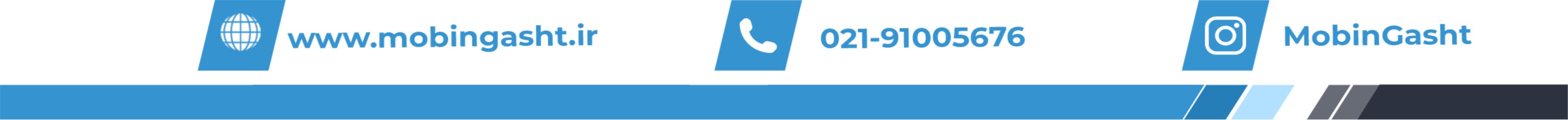 